Komunikat dotyczący sposobu postępowania podczas zawodów 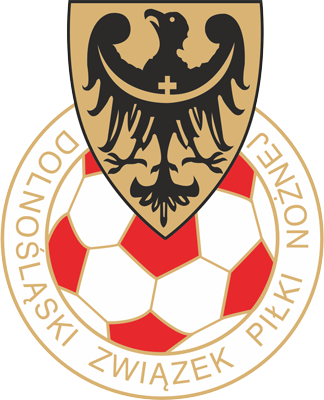 prowadzonych przez Dolnośląski Związek Piłki Nożnej  Zaleca się żeby:Odprawa sędziów z kierownikami odbywała się poza zamkniętą przestrzenią (jeżeli pozwalają na to warunki atmosferyczne) w maseczkach ochronnych, zachowując odpowiedni dystans społeczny,Wychodzenie zespołów i sędziów na rozgrzewkę, rozpoczęcie i drugą połowę meczu następowało odrębnie (sędziowie kontrolują kolejność wychodzenia)Kontrola sprzętu przez sędziego asystenta odbywała się przy wyjściu z szatni (poza obszarem zbiórki)Przed rozpoczęciem spotkania drużyny ustawiły się bezpośrednio na swojej połowie (bez ceremonii otwarcia, uścisku dłoni, przekazywania proporców itd.)W trakcie zawodów w strefie technicznej (pole gry i jego bezpośrednie otoczenie, ławki zawodników rezerwowych, szatnie i budynek klubowy) przebywały jedynie osoby niezbędne dla prawidłowej organizacji zawodów, w tym zawodnicy, sztaby trenerskie, sędziowie, niezbędni przedstawiciele klubów piłkarskich oraz przedstawiciele podmiotów organizujących rozgrywki.Obserwatorzy po meczu przeprowadzali omówienie zawodów poza zamkniętą przestrzenią (jeżeli pozwalają na to warunki atmosferyczne) w maseczkach ochronnych, zachowując odpowiedni dystans społeczny. W przypadku braku możliwości szybkiego zweryfikowania nagrania wideo ze sporną sytuacją należy kontaktować się z sędzią telefonicznie.